Western Regional Partnership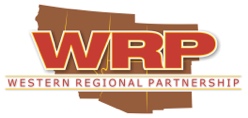 February 2022 UpdatesWRP sends out monthly updates on agency efforts relevant to the WRP Mission.  This includes publicly available information from WRP Partners and agency news releases, etc. to assist to create greater awareness of current WRP Partner actions.  If you have any updates you would like to share, please email that information to amyduffy@westernregionalpartnership.org.   In this edition of WRP Monthly updates:WRP UpdatesPast WRP Webinars:Deep-dive calls, in support of current WRP Priority on Building Resilience, are being held with subject matter experts on resilient energy infrastructure, resiliency of airspace, disaster mitigation and water security. Other webinar and Committee calls are in process of being confirmed; details forthcoming. Upcoming WRP Activities (please contact amyduffy@westernregionalpartnership.org for more information):March 8: WRP Water Security Deep-DiveMarch 24: WRP SC Call with Committee Co-Chairs and GIS LiaisonsMarch 25: WRP Tribal Engagement Temporary Working Group CallMarch 30: WRP Disaster Mitigation Deep-Dive CallMarch 31: WRP Resilient Energy Infrastructure call April 4: WRP Resiliency of Airspace call (full team)April 29: WRP Tribal Engagement Temporary Working Group CallPast WRP Webinars:October 26: WRP’s October 26th webinar on Groundwater-Surface Water Interface:  https://bah16f18.adobeconnect.com/peajshddahqt/September 16: WRP Energy Committee Webinar on Black Sky/Black Start: https://bah16f18.adobeconnect.com/pu42y2go4il3/ February 4th Water Resource Management Strategies Webinar: https://bah16f18.adobeconnect.com/paaydnqwd88p/ December 14: Water Security Policy Planning and Implementation Webinar: https://bah16f18.adobeconnect.com/p40giu27h4yq/  December 8: Western Regional Partnership (WRP) webinar featuring Tribal Resilient Energy InfrastructureOct 15: Fort Huachuca Sentinel Landscape/Partnership Water Efforts Webinar: https://bah16f18.adobeconnect.com/pghxl2u51kw2/ Oct 22: Collaborative Tools for Resolving Water Disputes Webinar: https://bah16f18.adobeconnect.com/p2xo9dnevhuc/June 11: Resiliency of Airspace Webinar: https://bah16f18.adobeconnect.com/pu2gu1ldj21e/June 12: WRP’s June 12th webinar on Disaster Mitigation: https://bah16f18.adobeconnect.com/pq9huy66zgwm/EnergyFederal Updates FERCFERC insight | February 2022 Highlights | Volume 2FERC Opens Inquiry on Use of Dynamic Line Ratings to Promote Grid EfficiencyStaff Presentation | Certification of New Interstate Natural Gas FacilitiesFERC Seeks Comment on Oil Pipeline Capacity Allocation PracticesDOEDOE Establishes Bipartisan Infrastructure Law's $9.5 Billion Clean Hydrogen InitiativesBiden Administration, U.S. Department of Energy to Invest $3 Billion to Strengthen U.S. Supply Chain for Advanced Batteries for Vehicles and Energy StorageDOE Announces $20 Million to Lower Costs of Geothermal DrillingDOE Establishes $6 Billion Program to Preserve America’s Clean Nuclear Energy InfrastructureDOE Launches $140 Million Program to Develop America’s First-of-a-Kind Critical Minerals RefineryDOE Announces $150 Million to Reduce Climate Impacts of Energy Technologies and ManufacturingDOE Releases First-Ever Comprehensive Strategy to Secure America’s Clean Energy Supply ChainDOE Announces Pledges from 90+ Organizations to Slash Emissions by 50% Within DecadeDOE announced the Deploying Solar with Wildlife and Ecosystem Services Benefits (SolWEB) funding opportunity, which will award $10 million for innovative solutions and strategies that maximize benefits and minimize impacts to wildlife and ecosystems from solar energy infrastructure. DOE expects to make between 4 and 8 awards under SolWEB, each ranging between $500,000 and $2 million.  Prior to submitting a full application for this opportunity, a concept paper is due on April 11, 2022 at 5:00 p.m. ET.  Webinar: SETO will host an informational webinar on March 8, 2022 at 2:00 pm ET to discuss the funding program and the areas of focus. Register for the webinar.  Learn more about this funding opportunity and other open funding opportunities DOE’s Office of Energy Efficiency and Renewable Energy released seven deep-dive assessments of clean energy manufacturing supply chains, reviewing the obstacles to a reliable supply of key materials and components and opportunities for improvement.DOE recently released a report outlining regional and national strategies to accelerate and maximize U.S. offshore wind deployment and operation.Landmark Demonstration Shows How Common Wind Turbine Can Provide Fundamental Grid StabilityEIA is reminding the world today that it projects U.S. crude oil production to reach a record next year at 12.6 million barrels per day.The Solar Energy Technologies Office and the National Renewable Energy Laboratory recently released an updated version of the Solar Power in Your Community guidebook.DOI-BLMBLM will hold geothermal lease sale in SouthwestBLM invites the public to comment on Bailey Mountain Geothermal Exploration Project Environmental AssessmentState UpdatesAZ: Strong support for utility project emerges at hearingCA:Governor Newsom Joins President Biden to Uplift California’s Vision for an Inclusive, Sustainable, Clean Energy Economy in Lithium ValleyData from the California Energy Commission (CEC) shows that 59 percent of the state’s electricity came from renewable and zero-carbon sources in 2020.Introducing the 2nd Edition of the California Clean Energy AlmanacNew Mexico, coalition of mountain west states sign MOU to develop a regional clean hydrogen hubWGA: In outreach to the U.S. Department of Energy, WGA voiced its appreciation to the agency for announcing the establishment of the ‘Building a Better Grid Initiative’ and the ‘National Transmission Needs study’ to modernize the country’s grid systems. The letter emphasized “the importance of a robust, resilient and well-maintained electric system in supporting economic growth and quality of life across the West,” and urged the department to focus efforts on accelerating transmission infrastructure as well as providing grants to states, local agencies and tribes for bolstering grid assets in rural and remote areas. Read, download the letter to see the full set of recommendations.Tribal UpdatesTribal Energy Development Capacity GrantEnergy and Mineral Development Program. For Tribes and Tribal Energy Development Organizations: For technical assistance funding to hire consultants to identify, evaluate or assess the market for energy or mineral resources that a Tribe will process, use, or develop. Due: April 27, 2022RegionalMass-market electric vehicles create new challenges for the gridNatural ResourcesFederal UpdatesEPA and U.S. Department of the Army (the agencies) announced the selection of ten geographically varied roundtables with participants representing diverse perspectives. The agencies will work with each selected roundtable to facilitate discussion on implementation of “waters of the United States” (WOTUS), while highlighting regional differences. For more information visit: www.epa.gov/wotus.The white paper, “Water Management on the U.S.-Mexico Border: Achieving Water Sustainability and Resilience Through Cross-Border Cooperation”: Transboundary Aquifer Assessment Program website.New Sentinel Landscapes to Strengthen Military Readiness and Address Climate Change and Other Natural Resource Challenges. Web version: [https://repiprogram.createsend1.com/t/d-e-aujyudy-l-x/] NRCS release: [https://www.nrcs.usda.gov/wps/portal/nrcs/detail/national/newsroom/releases/?cid=NRCSEPRD1886222]  Wednesday, March 2, 2022 webinar at 1:00 PM ET: [https://bah16f18.adobeconnect.com/rizvf2qb7vvo/]Interior and Agriculture Departments Join Western Governors to Launch Collaborative Conservation Task ForceDOIDeputy Secretary Beaudreau Highlights Bipartisan Infrastructure Investments in Water Infrastructure and Ecosystem Restoration During Utah VisitInterior Department Announces Over $1.5 Billion to Support State Wildlife Conservation and Outdoor Recreation Interior Department launches interagency working group on mining reformDOI announced $1.15 billion in funding is available to states from the Bipartisan Infrastructure Law to create jobs cleaning up orphaned oil and gas wells across the country.DOI-BLMBLM Launches Public Scoping Period for Proposed Wild Horse Gather and Population Growth Suppression Plan87 FR 9376 - Notice of Intent To Amend the California Desert Conservation Area Plan for the Morongo Highway 62...Federal Register. Notices. Notice of intent. Friday, February 18, 2022.In a new film from Intermountain West Joint Venture titled “The Need for Flexibility: Exploring Innovation in a Public Land Grazing System”, the benefits of the Outcome-Based Grazing program are highlighted in more detail. (BLM Facebook)BLM Headquarters National Plant Conservation and Restoration Management, Due: April 11, 2022 Learn moreBLM California Plant Conservation and Restoration Management, Due: April 11, 2022. Learn moreBureau of Land Management Headquarters Wildlife Resource ManagementBureau of Land Management California Wildlife Resource Management. Due: April 1, 2022DOI-USFWSWinter 2022 Fish & Wildlife NewsCooperative Endangered Species Conservation Fund: Due: April 26, 2022.  Habitat Conservation Plan Land Acquisition Grants Program.  To support of land acquisition projects that will conserve species habitat in perpetuity through fee simple acquisition or the acquisition of permanent conservation easements. Learn moreRecovery Land Acquisition Grant Program. To acquire specific parcels of land, through fee simple or conservation easement, in support of Service-approved recovery plans and outlines. Learn more87 FR 8967 - Endangered and Threatened Wildlife and Plants; Reclassification of Stephens' Kangaroo Rat From...Federal Register. Rules and Regulations. Final rule. RIN 1018-BE64. Thursday, February 17, 2022.Interior Department Announces More Than $1.5 Billion to Support State Wildlife Conservation and Outdoor Recreation12-Month Finding for the Sonoran Desert Tortoise (Draft) (02/08/2022) 
USFWS announced a 12-month finding on a petition to list the Sonoran Desert tortoise (Gopherus morafkai) as an endangered or threatened species under the ESA. After a thorough review of the best available scientific and commercial information, they find that it is not warranted at this time to list the Sonoran Desert tortoise. (Federal Register 8 February 2022 [Proposed Rule] Pages 7077-7079)87 FR 6101 - Endangered and Threatened Wildlife and Plants; Designation of Critical Habitat for Tiehm's BuckwheatFederal Register. Proposed Rules. Proposed rule. RIN 1018-BF94. Thursday, February 3, 2022. PDF   TEXT   DETAILSDOI-Bureau of ReclamationReclamation outlines initial 2022 water allocations for Central Valley Project contractorsWaterSMART Small-Scale Water Efficiency Projects. For small-scale on-the-ground water efficiency projects which seek to implement work identified in an applicant’s water planning efforts. Due: April 28, 2022. Learn moreWaterSMART: Applied Science Grants.  To improve access to and use of hydrologic data as well as to develop and improve water management tools and improve modeling and forecasting capabilities. Due: April 14, 2022.  Learn moreWaterSMART Drought Response Program: Drought Contingency Planning Grants. To develop a new drought plan or to update an existing drought plan. Due: April 14, 2022. Learn moreReclamation approved a total of $20.5 million for 13 drought resilience projects in five western states.WaterSMART Program Awards Nearly $15 Million to CaliforniaDOI-USGS: U.S. Geological Survey Releases 2022 List of Critical MineralsNPS: Most famous national parks set visitation records in 2021EPAEPA Issues Power Plant Emissions Data for 2021EPA Announces New Science Advisory Board Process to Strengthen Science Supporting EPA Decisions. The memo was issued on February 28, 2022 and is available at the SAB Staff Office web site: https://sab.epa.gov/ords/sab/sab_apex/r/files/static/v403/Science%20Supporting%20EPA%20Decisions.pdf.EPA's Local Government Advisory Committee adopts infrastructure investment recommendations for communities, climate, and environmental justiceUSDA: USDA launches pilot program to deploy renewable energy infrastructure to people in rural townsUSDA-USFS: Report examines biological responses to stream nutrients across the United StatesNOAAU.S. Coastline to See Up to a Foot of Sea Level Rise by 2050. View the Sea Level Rise Technical Report.NOAA’s National Integrated Drought Information System (NIDIS) and USGS will host a series of webinar listening sessions throughout 2022. Series Information and RegistrationNew report: NOAA State Climate SummariesState Updates State Offshore Wind Projects Take Off at LastAZArizona Game and Fish Commission to meet March 4 in Kingman. A complete agenda and more information on viewing the meeting, or speaking to the commission: www.azgfd.com/agency/commission/meetingagenda/ ADEQ's Tank Site Improvement Program (TSIP) is accepting applications from underground storage tank (UST) owners, operators and property owners for financial assistance starting Monday, Feb. 28, 2022. The submittal period ends Friday, April 1, 2022.  Visit TSIP FAQs >Requesting surface water quality data to assess Clean Water Act protections for lakes and streamsCAJoin DWR Director Karla Nemeth for a public conversation with the Regional Water Authority on Monday, March 7. The discussion will include the outlook for the 2022 statewide water supply and the work being done by DWR to balance water supply and environmental needs during a drought. The registration page includes instructions on submitting questions for Director Nemeth. Registration is open for the first public meeting of the California Water Plan Update 2023 (Update 2023) Policy Advisory Committee. In addition, an updated agenda has been posted for the Zoom meeting that will be held Wednesday, March 2. The committee assists in informing and developing policy recommendations and other strategic elements for Update 2023.Californians can easily access the latest information on local and statewide water conditions on a new DWR website. California Water Watch uses data from DWR and other sources to provide real-time information down to the neighborhood level. Friday Top of the Scroll: Newsom’s water leaders up their media game on drought responseReport To San Diego LAFCO: Fallbrook PUD and Rainbow MWD Wholesaler ReorganizationThe first meeting of the California Water Plan Update 2023 Policy Advisory Committee will be Wednesday, March 2. CNRA’s Urban Greening Grant Program is accepting proposals through Monday, March 28. Funding is available for multi-benefit urban projects that reduce greenhouse gas emissions. Workshops on the application process will be held March 2 and 3. DWR is accepting public comments on the draft guidelines and solicitation package for the Riverine Stewardship Program. The program will fund projects that restore streams, creeks, and rivers to enhance the environment. Public workshops will be held March 1 and March 3. The comment deadline is Monday, March 14.California Releases Draft Extreme Heat Action Plan. Amidst recording-breaking winter heat events, our agency, the Governor’s Office of Planning and Research, and other statewide partners have released a draft Extreme Heat Action Plan outlining actions to protect communities around the state from extreme heat events.Tribal UpdatesWhite House memo: Indigenous Traditional Ecological Knowledge and Federal Decision MakingEJ Webinar Series for Tribes: Advancing Considerations of Traditional Knowledge into Federal Decision MakingHalland: 16 tribal water settlements will get $1.7 billionTribal Wildlife Grant Program. For Native American tribal governments (Federally recognized): To support the development and implementation of programs for the benefit of wildlife and their habitats and species of Tribal cultural or traditional importance, including species that are not hunted or fished. Due: June 24, 2022.  Learn moreUpcoming Webinar:  Fresh Banana Leaves: Healing Indigenous Landscape Through Indigenous Science Thursday, March 24th at 1 pm ETRegional UpdatesAudubon discusses Western Water with the Secretary of the InteriorFighting invaders in sagebrush countryA Parched West Remains Divided on Desalinating SeawaterLandscape Conservation in Action webinar series here: https://landscapeconservation.org/knowledge-center/webinars/New Case Studies on CCASTThe National Drought Mitigation Center's Drought Impacts ToolkitWatershed-Level Restoration for Landowners and the Native Fish in the Bear RiverState foresters congratulate Homer Wilkes on new USDA postNASF joins the Source Water CollaborativeCommunity flood impacts and infrastructure: Examining national flood impacts using a high precision assessment tool in the United StatesHow community science might be key in saving CA’s monarch butterfly migrationExplore IoW's Collaborative Projects: StoryMap. These projects allow us to solve real-world problems with data. We work with partners to address specific water management challenges with integrated data tools and modernize their water data infrastructure by developing IoW Data Hubs.Assessing Water Data Needs in New Mexico's Pecos Valley. IoW is collaborating with the NM BGMR to build better water data infrastructure and improve decision-making in the Pecos Valley. As part of this process, we engaged with water users to identify key water management challenges and data needs.WGAAt the final workshop for his WGA Chair Initiative, Working Lands, Working Communities, Idaho Gov. Brad Little stressed the need for collaborative land management to continue the region’s economic growth and develop more resilient western communities for generations to come.Supporting Cross-Boundary Conservation, the first ‘Out West’ episode in a series for Idaho Gov. Brad Little's 'Working Lands, Working Communities Initiative,' explores the importance of cross-boundary management for healthy and productive working lands, and how programs with the National Resources Conservation Service (NRCS) can help unify various management activities across public and private lands. Western Governors outline policy recommendations for 2023 Farm Bill. Read, download the letter WGA launches Task Force on Collaborative Conservation with DOI and USDA. . Read, download the agreement to learn more.WestFAST: February WestFAST Newsletter through this link and posted to the WSWC website: New Sentinel Landscapes to Strengthen Military Readiness, Address Climate Change and Other Natural Resource Challenges; Tribes to Receive $1.7 Billion from President Biden’s Bipartisan Infrastructure Law to Fulfill Indian Water Rights Settlements; Reclamation investing in small water efficiency projects; GEO-CropSim: A New Water Use and Crop Yield Simulator; and more.WRRCDeputy General Manager of Resources for Southern Nevada Water Authority Colby Pellegrino gave a talk in another installment of the WRRC’s Brown Bag Webinar series. Recording and SlidesWRRC Weekly Wave February 25, 2022WRRC Weekly Wave February 18, 2022WRRC Weekly Wave – February 11, 2022WRRC Weekly Wave – February 4, 2022Military Readiness, Homeland Security, Disaster Preparedness and AviationMilitary ReadinessDoDJoin SERDP and ESTCP on Thursday, March 10 at 12:00 PM ET for a webinar featuring DoD-funded research efforts to advance wildland fire modeling and decision support. First, Mr. William Mell (U.S. Forest Service) will discuss physics-based modeling of fire behavior and smoke for prescribed fire planning. Second, Dr. Susan Prichard (University of Washington) will talk about the development of a library of tools and datasets to develop multi-scale estimates of 3D fuel structure and consumption that can be used in physics-based computational fluid dynamics models of fire behavior and smoke production. To view the speakers' biographies and to register for this free webinar, please visit the link below. https://www.serdp-estcp.org/Tools-and-Training/Webinar-Series/03-10-2022 DOD Turns to Industry to Meet Carbon Pollution-Free Energy TargetsAcquisition and Sustainment Leadership TransitionDefense Department Releases Report on Strengthening Defense-Critical Supply ChainsHundreds of AI projects underway as Defense Department eyes future combat DoD and Partners Release Combined Space Operations Vision 2031How autonomous wingmen will help fighter pilots in the next warF-35 program seeks cyber reinforcements The Near Future of Military Autonomy Isn't Robotanks, But 'Microservices' GAO: DOD Continues to Underfund Infrastructure SustainmentUSAFAir Force Operational Energy has breakthrough yearKilling drones with Thor’s hammer: Air Force eyes counter-UAS ‘Mjölnir’ weapon Could drones join the Air Force's fighter fleet? | Actionable IntelligenceOnly small inventories of hypersonic missiles in USAF’s future, due to cost‘Lead wing’ plan for Air Force deployments takes shape at nine basesAir Force launches study of changes to flight training areasArmyUS Army to demo offensive drone swarms in next Project Convergence Doug Bush sworn in as Assistant Secretary of the Army for Acquisition, Logistics and TechnologyWEST 2022 Conference Wire: Comms Challenges Navy needs clear maritime strategy to expand fleet: Navy vet lawmakerTop civilian leader shares 6 objectives for the Army in 2022 and beyondThe Army's New Decades-Long Climate Strategy Has No BudgetArmy’s New Climate Strategy Reimagines Installation EnergyWith new climate strategy, Army aims to prepare soldiers for harsher environmentsNavyUnmanned or minimally manned vessels could deploy alongside strike groups as soon as 2027Navy Chief Sees Robot Ships Alongside Aircraft Carriers Within Five Years WEST 2022 Conference Wire: What Navy Leaders Want US Navy should view space, power margins as a ‘warfighting capability’ worth paying forUSMCMarine Corps sees initial successes with restructure despite criticsDespite force redesign, the Marine Corps says it still needs its big amphibious warships. In fact, it needs over 30.Space Force: US Space Force aims for more resilient architecture by 2026Homeland Security/Disaster PreparednessFEMAFEMA Seeks Public Comment to Enhance the Agency’s Programs. As part of its commitment to advance equity in underserved communities, FEMA proposes collecting demographic information from applicants participating in certain FEMA programs. The deadline to submit comments is March 28. Learn more and submit your comments on the Federal Register website.FEMA Maps Hugely Underestimate Us Flood Damage Risk FEMA recently added two new stories to its Mitigation Best Practices webpage: one is about successfully financing coastal resilience and one describes how teamwork boosts outreach and engagement to lower flood risk.FEMA:  Opportunities to Help Address Mission and Management Challenges Statement of Christopher P Currie, Director, Homeland Security and Justice  GAO-22-105786, February 16You're Invited: 2022 Hazard Mitigation Grant Program Webinar Series FEMA Receives Record-breaking Amount in Requested Funding for Mitigation Grant ProgramsCyber'You Are a Target': Navy Warns Staff to Prepare for Cyber Threats Critical Infrastructure Protection:  CISA Should Improve Priority Setting, Stakeholder Involvement, and Threat Information Sharing GAO-22-104279, MarchCritical Infrastructure Protection: Agencies Need to Assess Adoption of Cybersecurity Guidance GAO-22-105103, February 9The Threat We Can’t See-Cybersecurity and Critical Infrastructure VisibilityAir Force Eyes Space-Centered Cyber TrainingPartnerships, Proactive Approach Needed to Close Port Cybersecurity GapsNuclear Regulators Want Machines to Monitor Cyberattacks on Power Plants Nearly 100 Utility Companies Now Participate in Cyber Sensor Initiative The U.S. Department of Homeland Security (DHS) announced the establishment of the Cyber Safety Review Board (CSRB), as directed in President Biden’s Executive Order 14028 on Improving the Nation’s Cybersecurity. The CSRB will provide a unique forum for collaboration between government and private sector leaders who will deliver strategic recommendations to the President and the Secretary of Homeland Security. To learn more about the CSRB, visit CISA.govWildfireNASF pens letter to NRE Undersecretary Wilkes regarding the wildland fire commissionInteractive effects of drought, fire, and bark beetles on tree mortality in the Sierra Nevada, CaliforniaBoulder scientist uses animations to better understand wildfire behaviorFriday Flash: Interactive effects of drought, fire, and bark beetles on tree mortality in the Sierra Nevada, CaliforniaWildfire-USFSEvidence for widespread changes in the structure, composition, and fire regimes of western North American forestsNatural range of variation for yellow pine and mixed-conifer forests in northwestern California and southwestern OregonOperational resilience in western US frequent-fire forestsWildfire-AZFrom Arizona: New study shows that Earth's coldest forests are shifting northward with climate changeArizona crews refresh wildland firefighting skills amid red flag warningWildfire-CACan the grid’s wildfire defense stay ahead of extreme weather?California unveils new wildfire standards — here’s what homes needWildfires are getting worse across the globe. How does California compare?CAL FIRE is making $10 million in grants available under its Wildfire Resilience Program. The funding is for projects that improve forest health and reduce forestland impacts resulting from wildfires. The deadline for submitting grant proposals is Friday, April 1.California's Airport Fire burns over 4,100 acres; now 30% containedWildfire-COGov. Polis Applauds Federal Wildfire Recovery Funding to Support Recovery from Record 2020 Wildfire SeasonColorado DNR announces new grant to boost wildfire mitigation projectsHistoric funding aims to fix Colorado’s forest crisisColorado Strategic Wildfire Action Program (COSWAP) Workforce Development Grant: COSWAP is a wildfire mitigation funding program designed to protect life, property, and infrastructure and this release of funding is specifically targeted to support workforce development throughout the state.Wildfire-NMNew Mexico focuses on prescribed fire, reforestation effortsFrom New Mexico: Fire crews filmed treating 148 acres with prescribed fire in the Manzanita MountainsNew Mexico forestry institute to lead creation of federal wildfire database AviationFAA, Industry Chart Path to Eliminate Lead Emissions from General Aviation by the end of 2030The Division of Aeronautics has announced the release of the 2022 Colorado aviation publications including the Colorado Airport Directory, Colorado Aeronautical Chart, and the latest 2021 Division of Aeronautics Annual Report.Business aviation flights expected to increase in 2022Aircraft market roared back in 2021Industry rallies to make GA lead-freeNASA to Host Virtual Future of Aviation ShowcaseDemand for business aircraft sky-high in 2022Airlines face unexpected safety issue in pandemic: More bird strikesFAAFAA asking for guidance on vertiport design, standardsWith flying taxis on its way, FAA seeking help to design vertiportsDangerous Laser Strikes Reach Highest NumbersFAA Reaches One Million Airspace Authorization for Drone PilotsFAA Begins New Phase of Testing to Safely Integrate Drones into the National AirspaceFAA, Industry Chart Path to Eliminate Lead Emissions from General Aviation by the end of 2030FAA Statements on 5GFAA opened the application process for airports to submit projects for the first $1 billion of the Airport Terminal Program funded by President Biden’s Bipartisan Infrastructure Law. The grant will fund safe, sustainable and accessible airport terminals, on-airport rail access projects and airport-owned airport traffic control towers. Projects may also include multimodal development.FAA's Dickson to end term earlyUAV/DronesAustralian grocer partners with Wing to offer drone deliveryAero3 eVTOL in development as air ambulanceWhat Do People Get Delivered via Drone?Ways drones can help keep construction sites safeBirds Aren’t Real—They’re Actually DronesSmart Drone Radar Avoids Intruder Aircraft with EaseFAA Planning Drone Traffic Management TestsRegulations are wildcard in eVTOL developmentAdvanced Air Mobility Takes Flight with New PartnershipIs urban air mobility real or hype?Drones Shooting Microwave Rays Could Be the Drone Killers of TomorrowFAA Begins New Phase of Testing to Safely Integrate Drones into the National AirspaceNew Report Links DJI to Chinese Government FundingWhat FAA Reauthorization Means for States Working to Fund & Develop UTM. As Congress prepares to reauthorize FAA programs in 2023, States must be prepared to address key issues for integrating emerging aviation requirements with legacy operations. Time: 1:00 PM ET Date: March 24, 2022AURA, FAA to Develop Drone Communication StandardsUnmanned helicopters. A new experiment is looking at how an unmanned Black Hawk helicopter could carry out an entire mission, Defense One reports. The autonomous aircraft is able to adapt to changes during the flight, such as if an engine is lost.  For the first time, Black Hawk helicopter flies without anyone aboard Magellan Rx to use drones for prescription deliveryAviation/SpectrumFAA's interactive map offers up-to-date 5G infoAir cargo remains volatile as 5G 'risks' raise new industry fearsSpectrumNTIA Announces Members of Commerce Spectrum Management Advisory CommitteeNTIA Receives More than 550 Comments on Broadband Programs in Bipartisan Infrastructure LawFCC, NTIA Establish Spectrum Coordination InitiativeTestimony of Assistant Secretary Davidson on Connecting America: Oversight of the NTIADepartment of Commerce’s NTIA Awards $277M in Grants to Expand Broadband InfrastructureDepartment of Commerce’s NTIA Awards Additional $1M in Grants to Tribal Groups Seeking to Expand Broadband Governor Polis Discusses Strength of Colorado’s Economy from Mesa County, Signs Executive Order to Bring Reliable, Affordable, High-Speed Broadband Internet Access to ColoradansArizona To Expand Broadband Connectivity Along Interstate 40 WestScarce Radio Frequency Spectrum Requires More Modern IT, Watchdog Finds - Nextgov Public-Safety Broadband Network:  Congressional Action Required to Ensure Network Continuity GAO-22-104915, February 22Lawmakers press for spectrum coordination after 5G squabbleBLM opens public comment for Morongo Highway 62 communication site project. The 30-day public comment period will close by March 21, 2022. (BLM CA News Release)Spectrum Management: Information Technologies for Managing Federal Use | U.S. GAO USDA Rural Development Under Secretary Xochitl Torres Small today announced the Department is extending to March 9, 2022, the application deadline for funding to expand access to high-speed internet for millions of rural Americans nationwide. USDA is making the funding available under the ReConnect Program. Spectrum and Wireless Innovation enabled by Future Technologies, To support research projects to identify new concepts and ideas on Spectrum and Wireless Innovation enabled by Future, Technologies (SWIFT). Due: May 11, 2022.  Learn moreArizona Agencies Announce Statewide Broadband Middle-Mile Strategic PlanGISIt has been 10 years since the Western States Water Council launched the Water Data Exchange. A blog on the Internet of Water looks at the first decade of the program how it has promoted data sharing to enable multi-state analyses and inform regional planning and policies.Creating an Installation-wide Library of Improved Distribution Maps to Guide Stewardship of Priority Species (Legacy Projects NR-20-010 and NR-21-010) presented by Dr. Gio Rapacciuolo and Dr. Healy Hamilton (18 January 2022) PowerPoint Deck  Presentation VideoYou can see all upcoming IoW webinars and find videos of past webinars on our websiteA new Vision, Mission, Goals, and Guiding Principles document has been released by the California Water Data Consortium.MiscellaneousWhite House Issues Guidebook to the Bipartisan Infrastructure Law. The Biden Administration publishes an online guidebook to the 380 funding programs of the Infrastructure Investment and Jobs Act (Bipartisan Infrastructure Law). Learn moreWhite House recognizes hypersonics, directed energy as critical technologies Statement by Agriculture Secretary Tom Vilsack Following Swearing in of Homer Wilkes, Ph.D. to Serve as Under Secretary for Natural Resources and EnvironmentEPA Announces Appointment of Robin Morris Collin as EPA Senior Advisor to the Administrator for Environmental JusticeHow Cities and Counties Are Using $18B in Federal Funds DOIDepartment of the Interior to Solicit Nominations for First-Ever Secretary’s Tribal Advisory CommitteeSecretary Haaland, Colorado Leaders Announce Bipartisan Infrastructure Law Funding to Build New USGS Research BuildingIn Arizona Visit, Secretary Haaland Highlights Interior’s Commitment to Indian Country, Investments in Water and Drought ResilienceThis week at Interior - February 25, 2022This week at Interior - February 18, 2022This week at Interior - February 11, 2022This week at Interior - February 4, 2022Infrastructure/TransportationWhite House Infrastructure WebinarsWhite House Issues 'One Stop Shop' IIJA GuidebookFederal Highway Administration Announces More Funding and Flexibility for Key Highway Safety Program under President Biden’s Bipartisan Infrastructure LawAASHTO Comments on Proposed WOTUS RevisionsTribal Transit Program. Native American tribal governments (Federally recognized): For planning, capital, and operating assistance for tribal public transit services in rural areas. Due: May 25, 2022 Learn moreMOU Seeks To Expand National EV Charging NetworkBuilding an Electric Vehicle Future in Rural AmericaNational EV Charging Network On its Way?Unpacking the New $5B National Electric Vehicle Infrastructure ProgramBiden Admin Announces $5 Billion To Fund Nationwide Electric Vehicle Charging Network The Electric Vehicle ScamBiden Administration Outlines Plans for National EV Charging Networks Millions of Electric Vehicle Chargers Are Coming and Cities Want a Say in Where They Go National Electric Vehicle Infrastructure Formula ProgramState DOTs Expand Support for Broadband ProjectsOutreach: Federal Support for Local Decision-MakingUSDOT can do more to ensure climate resilience, GAO reportsAASHTO Comments on FEMA Floodplain PlansArizona Agencies Announce Statewide Broadband Middle-Mile Strategic PlanStatesAZArizona Agencies Announce Statewide Broadband Middle-Mile Strategic PlanArizona emerging as electric vehicle hubArizona Plans to Invest $68M in Highway-centric Broadband ProgramCA: California Leads the Nation’s ZEV Market, Surpassing 1 Million Electric Vehicles SoldCO: Polis Administration Releases “Colorado’s Next Chapter: Our Roadmap to Moving Forward”NV: Nevada DOT Launches Cultural Preservation ProjectNM: New Mexico to receive $38 million to deploy electric vehicle charging infrastructureWGA: Read summaries of all the Western Governors' 2022 State of the State addresses Tribal:BIA announces first proposed electric rate increase since 2006 by the San Carlos Irrigation Project in ArizonaBureau of Indian Affairs Releases Blueprint for Implementation of $466 Million in Bipartisan Infrastructure Law Funding for Indian CountryAssistant Secretary Bryan Newland Highlights Chaco Canyon Protections, Bipartisan Infrastructure Law Tribal Funding During New Mexico and Arizona VisitFTA Providing Transit Grants for Tribal Communities